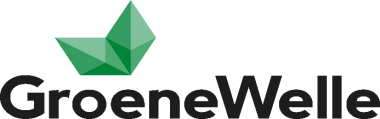 Microrooster Scheikunde BOL 4.1 Hardenberg – hoofdstuk 3 Reacties.WeekTijdens de lesZelfstandig63.1 EnergiePowerPoint 3.1 EnergieLeren uit het boek h. 3.1Maken opdrachtenEnergievoorziening.Test jezelf 3.1Extra voor niveau 4:Maken vragen C2 a-g van bladzijde 7873.2 Kenmerken van een chemische reactie.3.3 Reactieomstandigheden.Leren uit het boek blz 80 t/m 86.Maken opdrachtenChemische reactie of niet.Endotherm of exotherm.Test jezelf 3.2Hoe goed kun je waarnemen.8Krokusvakantie93.4 Formuletaal.3.5 Van reactieschema naar reactievergelijkingLeren uit het boek blz 87 t/m 94.Maken opdrachtenReactietemperatuur.Langzaam en snel.Vijf factoren voor reactiesnelheid.Massabehoud in een reactie.Oefenen met reactieschema’s.Test jezelf 3.3103.6 Verbrandingsreacties.Leren uit het boek blz 95 t/m 101Maken opdrachtenHet periodiek systeem.Test jezelf 3.4Reactievergelijkingen opstellenTest jezelf VerbrandingsreactiesTest jezelf 3.6WeekTijdens de lesZelfstandig113.7 Rekenen met massaverhoudingen De MolLeren uit het boek blz 102 t/m 107Maken opdrachtenMassaverhoudingen in een reactieOvermaat en ondermaatTest jezelf 3.7 Extra voor niveau 3:Verbranden en blussenA31, B32, B33, A38 op bladzijde 9912Herhaling van de stof m.b.v. de kennis – en begripstoets. Opdrachten afronden.Leren h. 3.Maak gebruik van de samenvatting.14Toets hoofdstuk 3 Reacties